Kupní smlouva 	č.996258612/RP21B0010 
(dále jen "smlouva") 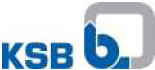 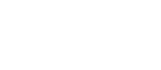 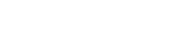 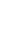 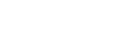 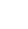 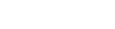 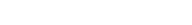 uzavřená  podle ustanovení § 2079 a následujících zákona č. 89/2012 Sb., občanského zákoníku, ve znění pozdějších předpisů 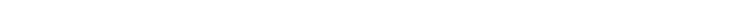 Objednávka kupujícího č. 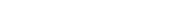 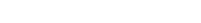 1.Smluvní strany: 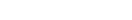 Prodávající:	Kupující 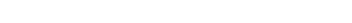 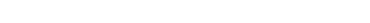 KSB-PUMPY+ARMATURY s.r.o., koncern	Vodovody a kanalizace Břeclav, a.s. 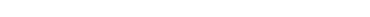 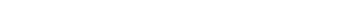 Cechova 23 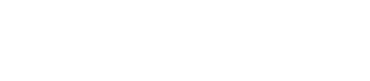 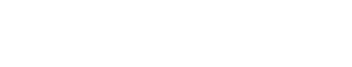 149 00 PRAHA 4 CHODOV 
CZECH REPUBLIC Společnost zapsána u Městského soudu v Praze, oddíl C, vložka 3275 
DIČ:	CZ15890317	IČO:15890317	DIČ:CZ49455168	IČO:	49455168 Banka	UniCredit Bank		Místo dodání: 
Č.účtu			Bratislavská ulice 3587 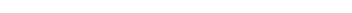 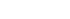 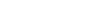 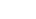 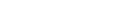 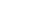 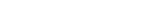 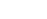 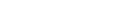 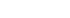 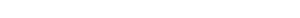 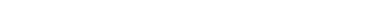 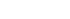 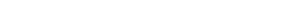 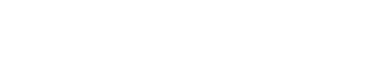 areál ČOV Břeclav 
69002 BŘECLAV 
, 
tel: 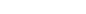 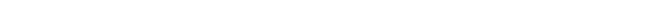 Níže uvedeného dne, měsíce a roku uzavřely výše uvedené smluvní strany tuto smlouvu. 2.Předmět plnění: 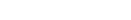 Na základě této smlouvy se prodávající zavazuje za podmínek uvedených v této smlouvě kupujícímu odevzdat produkty specifikované v Příloze 1, která je nedílnou součástí této smlouvy, a umožnit kupujícímu nabýt vlastnické právo k daným produktům. 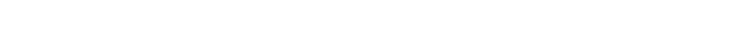 Kupující se zavazuje, že předmětné produkty od prodávajícího převezme a zaplatí prodávajícímu níže specifikovanou kupní cenu. 3.Dodací podmínka: 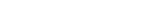 DAP 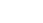 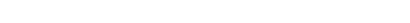 4.Dodací lhůta 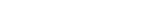 cca 8 týdnů od potvrzené objednávky 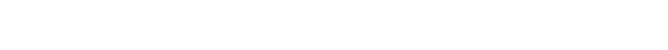 . Termíny dodání se prodlužují odpovídajícím způsobem zejména z důvodu vyšší moci nebo jiných důvodů, které prodávající nemůže ovlivnit. 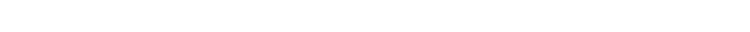 5.Platební podmínky 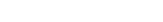 Splatnost faktur je:	30 dní od data vystavení faktury 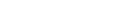 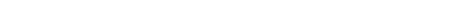 Před dodáním jakékoli dílčí dodávky musí být kupujícím uhrazeny všechny případné neuhrazené splatné dluhy vůči prodávajícímu. 
Datem zdanitelného plnění se rozumí den dodání produktů prvnímu dopravci na území ČR k přepravě pro kupujícícho. 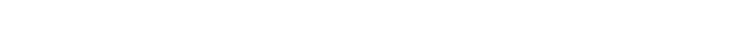 Reklamace vystavené faktury musí být uplatněna do 10 dnů od doručení faktury kupujícímu. 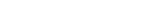 6.Cena 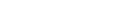 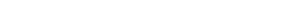 Celková cena za zboží činí bez DPH:	133.672,64 CZK K ceně bude připočtena DPH v platné výši. 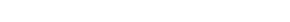 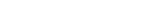 7.Ostatní  ujednání Smluvní strany se dohodly, že v případě prodlení s platbou kupní ceny je kupující povinen uhradit prodávajícímu za každý započatý den prodlení smluvní pokutu ve výši 0,05% dlužné částky. 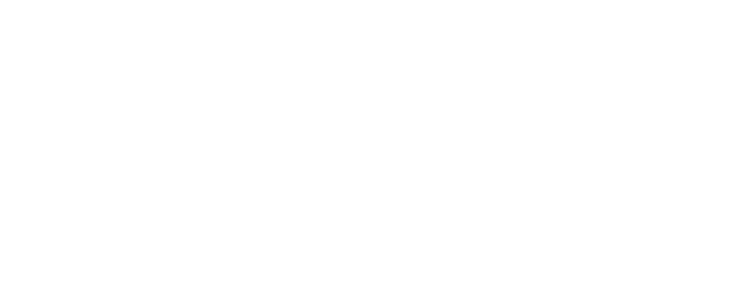 Produkty zůstávají až do úplného zaplacení vlastnictvím prodávajícího. Kupující potvrzuje podpisem této  smlouvy, že se detailně seznámil s provozními podmínkami předmětu plnění, obsaženými v 
provozním návodu, který prodávající předal kupujícímu. Smluvní strany se dohodly, že záruka za jakost ani zákonná odpovědnost za vady (práva z vadného plnění) se neaplikují na opotřebení či poškození spotřebního materiálu, kterým jsou: (i) měkká těsnění a ucpávky (zejména o-kroužky, spirální těsnění a plochá těsnění), (ii) 
ložiska (zejména kluzná a kuličková), (iii) těsnící prvky hřídele (zejména mechanické ucpávky, šňůrové ucpávky a gufera). S ohledem na toto ujednání nebude prodávající za vady uvedeného spotřebního materiálu kupujícímu nijak odpovídat. Servisní opravy zajišťuje autorizovaný servis KSB. Zjevné vady je kupující povinen reklamovat neprodleně po přechodu nebezpečí škody na produktech na kupujícího a skryté vady bez zbytečného odkladu poté, kdy je mohl zjistit. Volba způsobu odstranění vady náleží prodávajícímu s tím, že bude provedena oprava, dodání chybějících produktů či jejich částí nebo dodání nových produktů či poskytnutí slevy z kupní ceny, a to vždy podle druhu reklamované vady a kvalifikované volby prodávajícího. Pro výrobky  byla posouzena shoda v rámci EU, která je označena značkou CE. Certifikát CE kupující obdrží s dodávkou. Nedílnou součástí této smlouvy jsou Všeobecné obchodní dodavatelské podmínky společnosti KSB-PUMPY + ARMATURY s.r.o., Kupní smlouva 	č.996258612/RP21B0010 
(dále jen "smlouva") uzavřená  podle ustanovení § 2079 a následujících zákona č. 89/2012 Sb., občanského zákoníku, ve znění pozdějších předpisů 
koncern, verze 1.2 platná od 1.11.2019 (dále jen "VOP"), které tvoří Přílohu 2 této smlouvy. 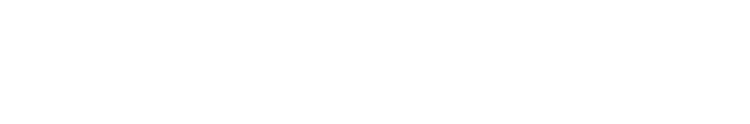 Ustanovení smlouvy mají v případě odchylky přednost před ustanoveními VOP. Kupující uzavřením této smlouvy potvrzuje, že se s 
textací VOP řádně seznámil a VOP neobsahují pro kupujícího žádná překvapivá ustanovení. Smluvní strany sjednávají, že obchodní 
podmínky kupujícího se pro smluvní vztah založený touto smlouvou neaplikují. Omezení odpovědnosti prodávajícího je sjednáno ve článku 16 VOP. Nebezpečí škody na produktech přechází na kupujícího okamžikem dodání. Vedle podmínek dodání dle článku 8.2 VOP jsou produkty dodány také jejich předáním k přepravě prvnímu přepravci na území 
ČR. Prodávající bezvýhradně souhlasí se zveřejněním této smlouvy do registru smluv. Zveřejnění provede kupující. Tato smlouva se řídí právními předpisy České Republiky, zejména Občanským zákoníkem, pokud není stanoveno jinak. Záruka za jakost produktů činí 12 měsíců od uvedení do provozu, max. 24 měsíců od data expedice 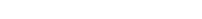 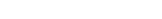 Tato smlouva se řídí právními předpisy České republiky, zejména občanským zákoníkem. 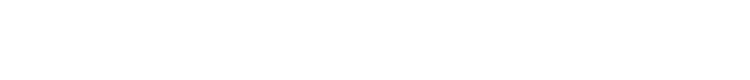 Neoddělitelnou součást této smlouvy tvoří následující Přílohy: - Příloha 01 - Specifikace produktů - Příloha 02 - Datový list nabízeného čerpadla - Příloha 03 - Všeobecné obchodní dodavatelské podmínky společnosti KSB - PUMPY + ARMATURY s.r.o., koncern. Olomouc	//2021 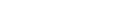 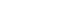 Prodávající:	Kupující: 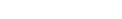 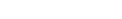 Vodovody a kanalizace Břeclav, a.s. KSB - PUMPY + ARMATURY s.r.o., koncern  Ing. Zdeněk Vávra, jednatel 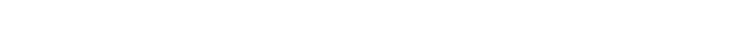 Vyřizuje:	
Email:	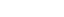 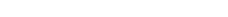 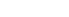 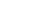 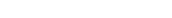 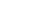 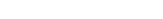 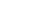 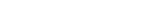 Tel:	Fax:	 zastoupená: Pro věci smluvní:    Milan Vojta MBA, M.A. -                                     pověřený ředitel a.s. Pro věci technické: Přejímka zboží:       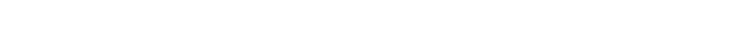 